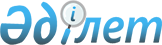 О признании утратившим силу постановление акимата Кокпектинского района от 8 апреля 2015 года № 74 "О приватизации коммунального имущества по Кокпектинскому району на 2014-2016 годы"Постановление акимата Кокпектинского района Восточно-Казахстанской области от 01 марта 2016 года № 62      На основании подпункта 4) пункта 2 статьи 40 Закона Республики Казахстан от 24 марта 1998 года "О нормативных правовых актах" Кокпектинский районный акимат ПОСТАНАВЛЯЕТ:

      1. Признать утратившим силу постановление акимата Кокпектинского района от 8 апреля 2015 года № 74 "О приватизации коммунального имущества по Кокпектинскому району на 2014-2016 годы" (зарегистрировано в реестре государственной регистрации нормативно-правовых актов за № 3939, опубликовано в районной газете "Жулдыз" - "Новая жизнь" от 14 июня 2015 года № 47).

      2. Настоящее постановление вводится в действие со дня первого официального опубликования.


					© 2012. РГП на ПХВ «Институт законодательства и правовой информации Республики Казахстан» Министерства юстиции Республики Казахстан
				
      Аким района 

Р. Сагандыков
